DOKUMENTASI ROLE MODELDALAM PEMBANGUNAN ZI MENUJU WBK/WBBMPPPPTK BISNIS DAN PARIWISATA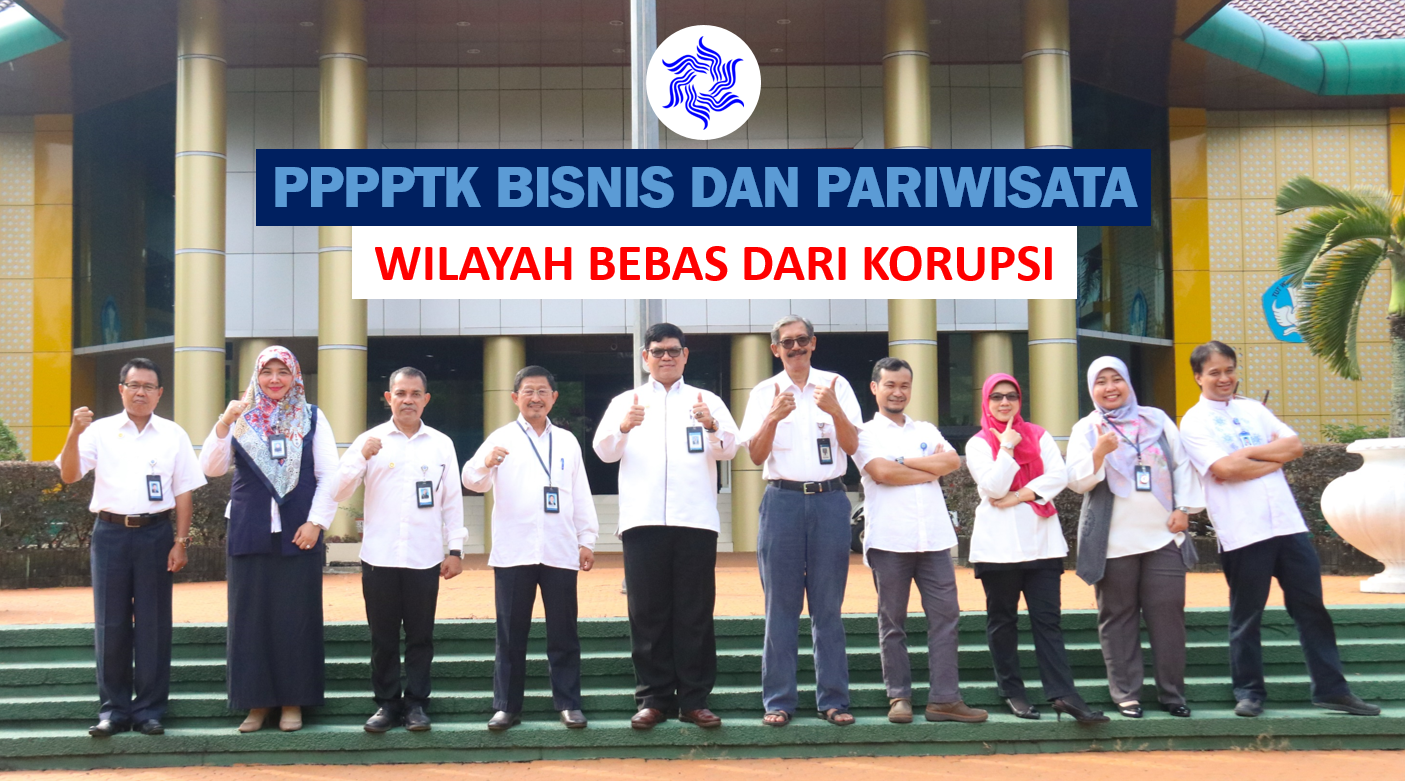 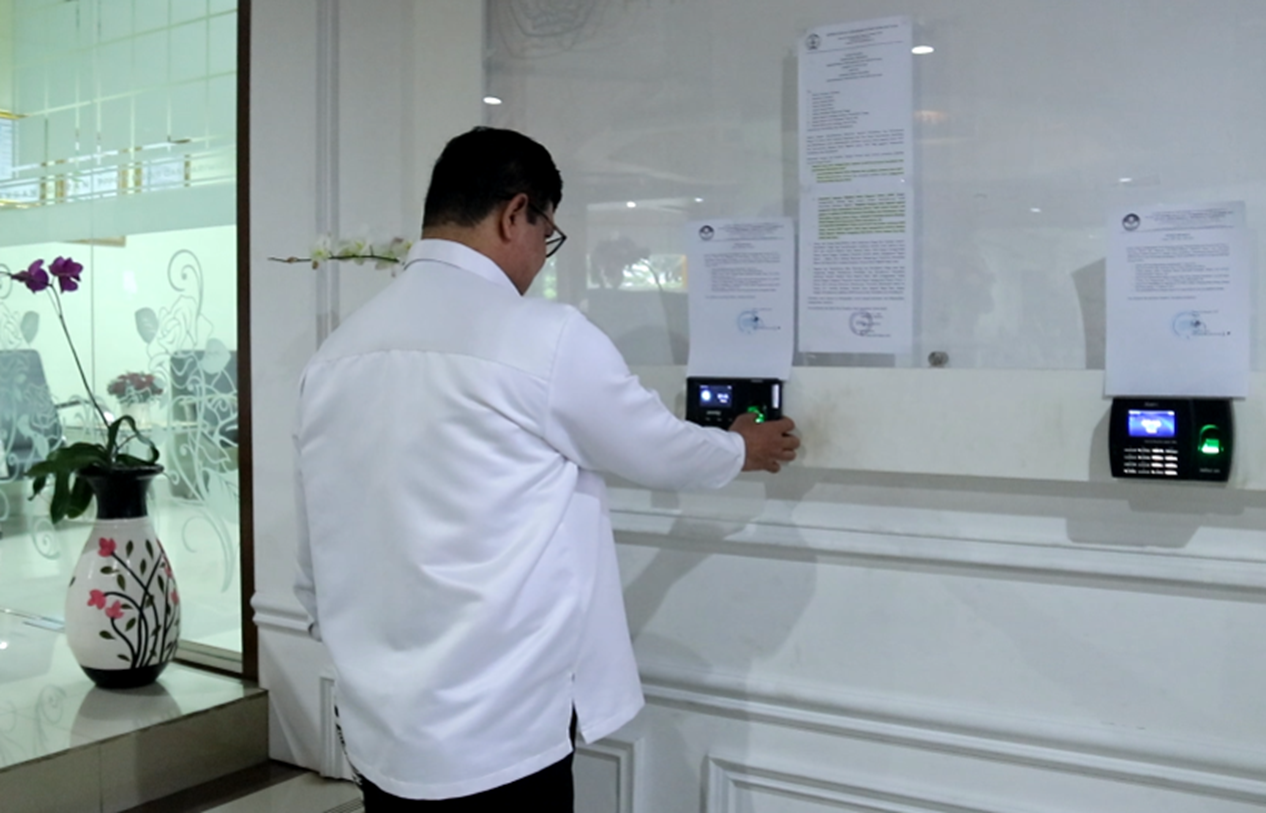 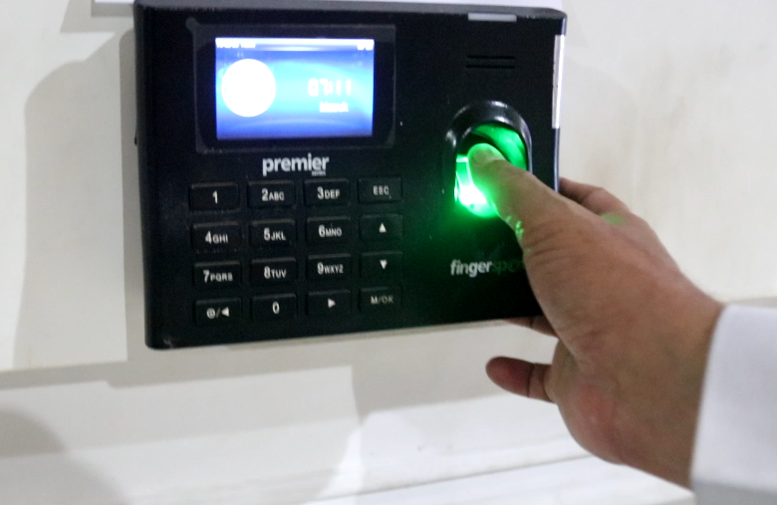 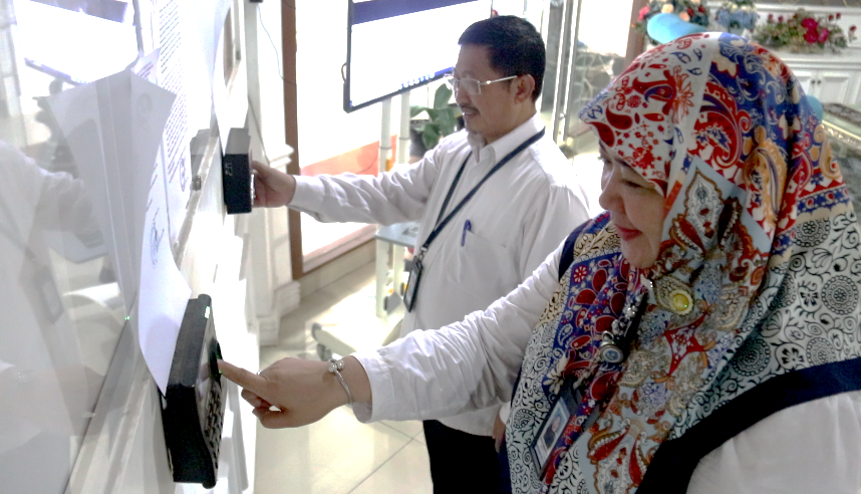 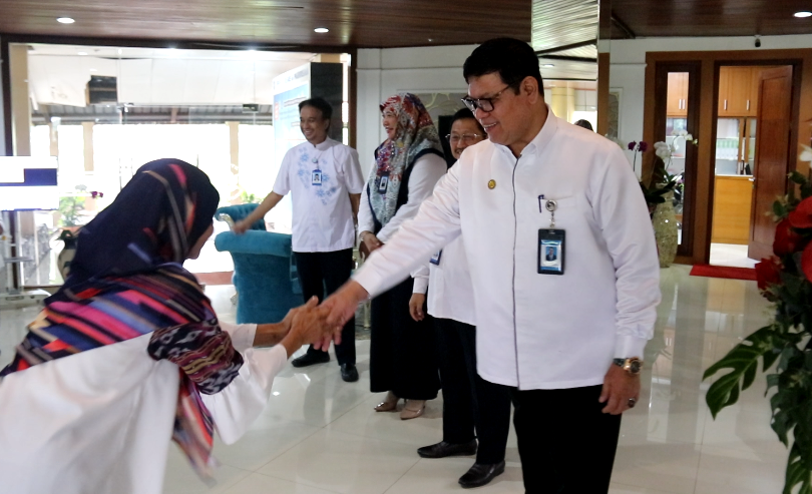 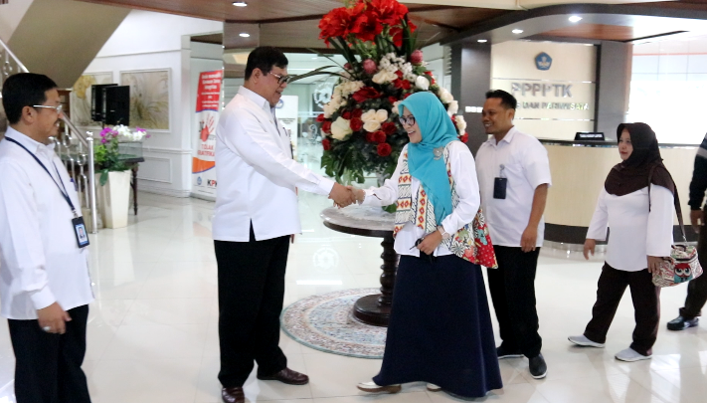 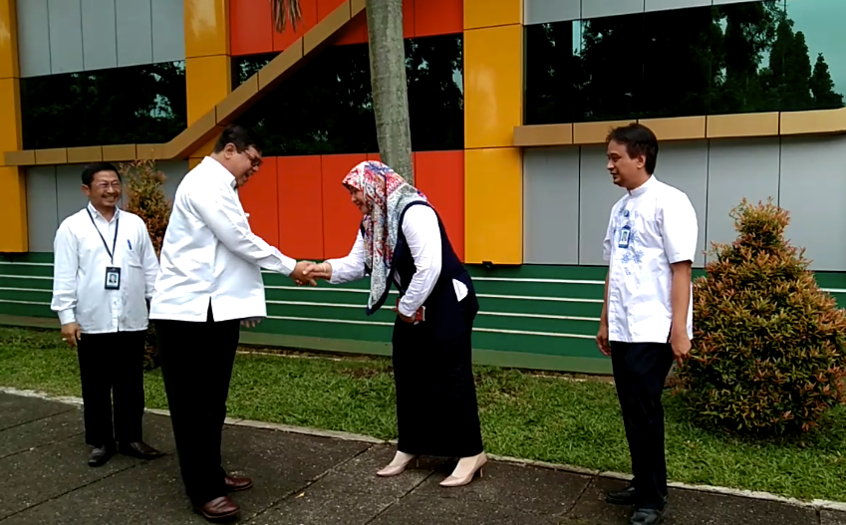 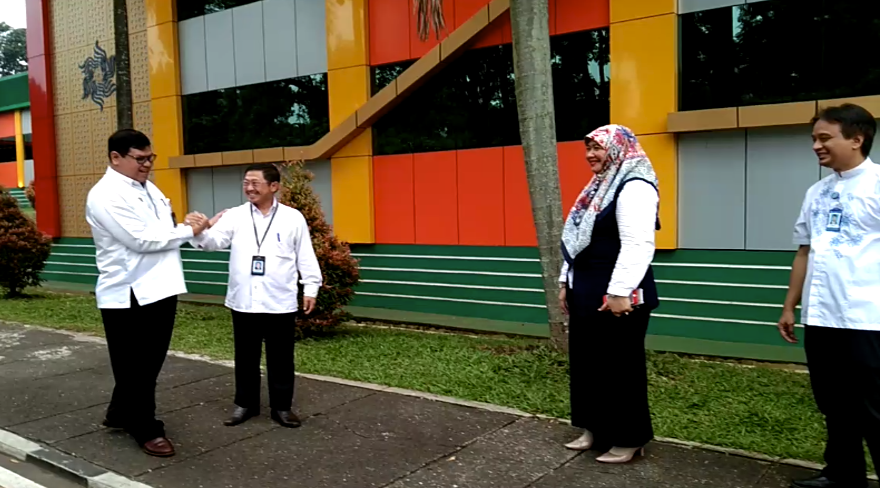 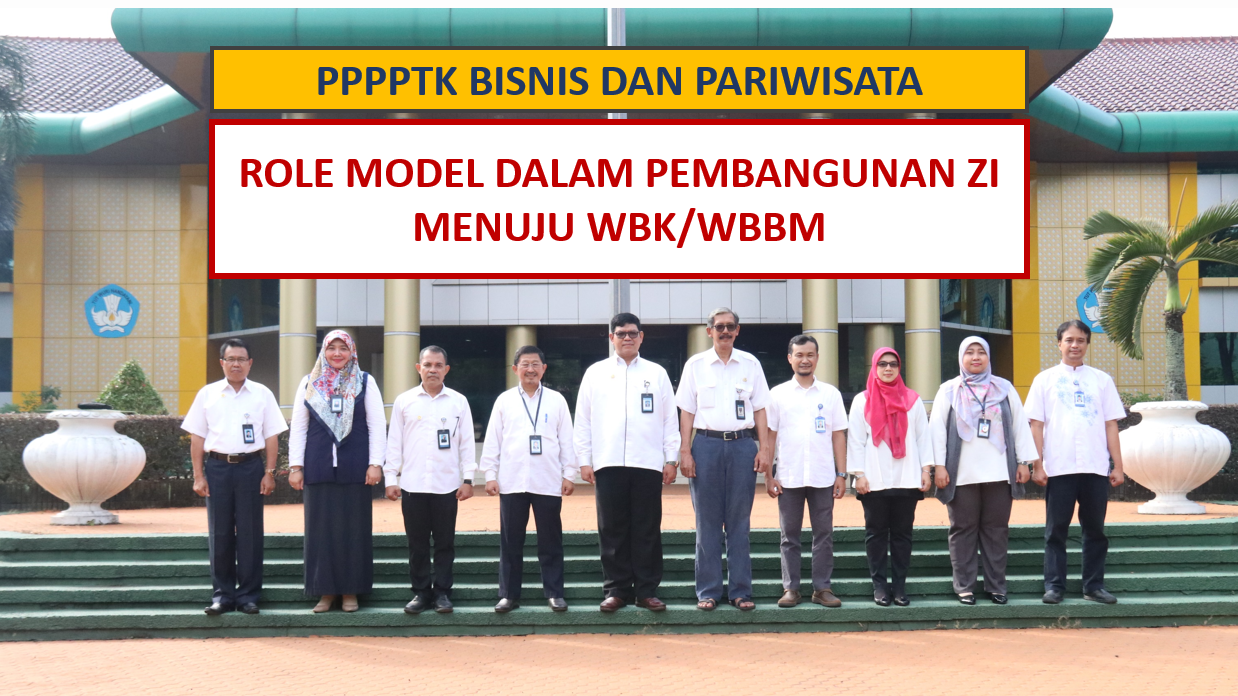 